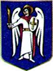 ДЕПУТАТКИЇВСЬКОЇ МІСЬКОЇ РАДИ IX СКЛИКАННЯ«3» травня 2023 року                                                                                                             № 08/279/08/51-77Заступнику міського голови – Секретарю Київської міської радиВолодимиру БОНДАРЕНКОШановний Володимире Володимировичу!      Відповідно до вимог Регламенту Київської міської ради, затвердженого рішенням Київської міської ради від 04.11.2021. №3135\3176 прошу Вас надати доручення розглянути та винести на чергове пленарне засідання проєкт рішення Київської міської ради «Про організаційно – правові заходи із благоустрою території на площі Українських Героїву Шевченківському районі міста Києва».     Проєкт рішення в паперовому вигляді відповідає проєкту рішення в електронному вигляді на USB носії.     Відповідальною за представлення та супроводження проєкту рішення на всіх стадіях розгляду є депутатка Олеся ПИНЗЕНИК.Додатки:…Проєкт рішення.Пояснювальна записка до проєкту рішення.Електронна версія зазначених документів.З повагоюДепутатка Київської міської ради                                           Олеся ПИНЗЕНИК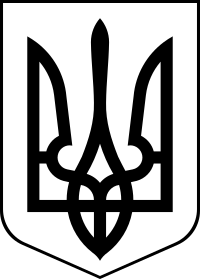 КИЇВСЬКА МІСЬКА РАДАII СЕСІЯ          IX СКЛИКАННЯРІШЕННЯ______________№__________________Про організаційно – правові заходи із благоустрою території на площі Українських Героїву Шевченківському районі міста Києва Відповідно до Закону України «Про благоустрій населених пунктів», рішення Київської міської ради від 25 грудня 2008 року № 1051/1051 «Про Правила благоустрою міста Києва», рішення Київської міської ради від 04 листопада 2021 року № 3136/3177 «Про затвердження Положення про публічні консультації під час планування громадських просторів у місті Києві», з метою організації належного утримання та раціонального використання території на площі Українських Героїв, з урахуванням потреб сьогодення, спрямованих на вшанування Українських Героїв, Київська міська радаВИРІШИЛА:Визначити за доцільне  вжити заходів щодо реконструкції об’єкта благоустрою, а саме упорядкування клумби  зі  спорудженням об’єкта монументального мистецтва, що символізує боротьбу народу України, на території площі Українських Героїв у Шевченківському районі міста Києва.Провести  публічні консультації із планування громадського простору (реконструкція об’єкта благоустрою, а саме упорядкування клумби  зі  спорудженням об’єкта монументального мистецтва, що символізує боротьбу народу України) на території  площі Українських Героїв у Шевченківському районі міста Києва.Винести на публічні консультації питання надання пропозицій щодо вигляду клумби й об’єкта монументального мистецтва, що символізує боротьбу народу України на ній на території площі Українських Героїв у Шевченківському районі міста Києва у порядку, передбаченому рішенням Київської міської ради від 04 листопада 2021 року № 3136/3177 «Про затвердження Положення про публічні консультації під час планування громадських просторів у місті Києві».Взяти до відома, що:4.1. Після завершення робіт із реконструкції об’єкта благоустрою, а саме упорядкування клумби  зі  спорудженням об’єкта монументального мистецтва, що символізує боротьбу народу України, на території площі Українських Героїв у Шевченківському районі міста Києва майно в установленому порядку зараховується до комунальної власності територіальної громади міста Києва.4.2. Організація реконструкції об’єкта благоустрою, а саме упорядкування клумби  зі  спорудженням об’єкта монументального мистецтва, що символізує боротьбу народу України, на території площі Українських Героїв у Шевченківському районі міста Києва буде здійснюватися за рахунок залучених у встановленому порядку коштів.Київському міському голові, виконавчому органу Київської міської ради вжити організаційно - правових заходів, спрямованих на реалізацію цього рішення, зокрема щодо  визначення замовника проектних і будівельних робіт. Контроль за виконанням цього рішення покласти на постійну комісію Київської міської ради з питань культури, туризму та інформаційної політики. Київський міський голова                                                          Віталій КЛИЧКО ПОЯСНЮВАЛЬНА ЗАПИСКАдо проєкту рішення Київської міської ради«Про організаційно - правові заходи ізблагоустрою території на площі Українських Героїву Шевченківському районі міста Києва»Обґрунтування прийняття рішення24 лютого 2022 року Російська Федерація розпочала повномасштабне вторгнення на територію України. Більше ніж рік триває  жорстке протистояння  майже по всій лінії фронту. Завдяки спротиву української армії та сил самооборони вже в перші дні агресії російська армія зазнала значних втрат у живій силі та техніці. Ми всі безмежно пишаємося нашими Збройними силами, які героїчно боронять нашу землю, але це ще не всі Герої, бо в нас є: лікарі, які в підвалах і бомбосховищах лікують і навіть проводять операції; волонтери під кулями доставляють гуманітарні вантажі; пожежники, які гасять полум’я від вибухів. Навіть хлібороби, які проводять посівну на замінованих полях, теж справжні Герої. А якщо подивитися в минуле, то там є ціла плеяда Героїв і  в пам’яті спливають і славетна козацька пора, і дружинники Української народної республіки, і військо Української повстанської армії. Український народ завжди з шаною ставився до своїх Героїв і мав свою традицію їх  вшанування.Війна – це та подія, яка залишає глибоку рану в нашій колективній свідомості і те, наскільки ми готові працювати з нашою пам’яттю, обернути наш біль на нашу силу, і визначає наше майбутнє.Протягом останнього року Київська міська рада плідно працює над перейменуванням площ, вулиць, бульварів та інших об’єктів комунальної власності, вживає заходів, спрямованих на деколонізацію топоніміки в місті Києві та вшанування пам'яті видатних діячів і подій.Рішенням Київської міської ради від 23 березня 2023 року № 6283/6324 «Про перейменування площі Льва Толстого у Шевченківському районі міста Києва» площу Льва Толстого у Шевченківському районі міста Києва перейменовано на площу Українських Героїв.На цей час на  площі Українських Героїв  (попередня назва площа Льва Толстого) розміщено конструкцію із футбольним м’ячем, який було встановлено замість рекламних носіїв напередодні Євро-2012. Така конструкція вже застаріла та не відповідає нинішнім реаліям і запитам суспільства. Крім того,  вважаю, що перейменування площ, вулиць, бульварів було би правильно поєднувати із реконструкцією застарілих радянських конструкцій і символів.Зважаючи на це було підготовлено проєкт рішення  «Про організаційно - правові заходи із благоустрою території на площі Українських Героїв у Шевченківському районі міста Києва».Мета і завдання прийняття рішенняМетою прийняття цього рішення є організація належного утримання та раціонального використання території на площі Українських Героїв з урахуванням потреб сьогодення, спрямованих на вшанування Героїв України.Також   метою проєкту рішення є  забезпечення врахування інтересів територіальної громади міста Києва під час планування громадського простору (реконструкція об’єкта благоустрою, а саме упорядкування клумби  зі  спорудженням об’єкта монументального мистецтва, що символізує боротьбу народу України,) на території  площі Українських Героїв у Шевченківському районі міста Києва в порядку, передбаченому рішенням Київської міської ради від 04 листопада 2021 року № 3136/3177 «Про затвердження Положення про публічні консультації під час планування громадських просторів у місті Києві».Загальна характеристика рішенняПроєкт рішення складається з шести пунктів, якими передбачається:	прийняття рішення щодо необхідності вжити заходів щодо реконструкції об’єкта благоустрою, а саме упорядкування клумби  зі  спорудженням об’єкта монументального мистецтва, що символізує боротьбу народу України, на території площі Українських Героїв у Шевченківському районі міста Києва; вжиття заходів з урахування інтересів територіальної громади міста Києва під час  планування території об’єкта благоустрою, а саме упорядкування клумби  зі  спорудженням об’єкта монументального мистецтва, що символізує боротьбу народу України;вирішення питання зарахування реконструйованого об’єкта  до комунальної власності територіальної громади міста Києва та інші пункти організаційного характеру та фінансування заходів передбачених проєктом рішення.Правові аспектиПроєкт рішення підготовлено відповідно до Закону України «Про благоустрій населених пунктів», рішення Київської міської ради від 25 грудня 2008 року № 1051/1051 «Про Правила благоустрою міста Києва», рішення Київської міської ради від 04 листопада 2021 року № 3136/3177 «Про затвердження Положення про публічні консультації під час планування громадських просторів у місті Києві».Фінансове-економічне обґрунтуванняРеалізація проєкту рішення не потребує витрат із бюджету міста Києва, оскільки організація реконструкції об’єкта благоустрою, а саме упорядкування клумби  зі  спорудженням об’єкта монументального мистецтва, що символізує боротьбу народу України, на території площі Українських Героїв у Шевченківському районі міста Києва буде здійснюватися за рахунок залучених у встановленому порядку коштів.Проєкт рішення не містить інформацію з обмеженим доступом у розумінні статті 6 Закону України «Про доступ до публічної інформації.»Суб’єкти подання проєкту рішення Особа, відповідальна за супроводження проєкту рішення: депутатка Київської міської ради Пинзеник Олеся Олександрівна (депутатська фракція політичної партії «УДАР»).Доповідач на пленарному засіданні: депутатка Київської міської ради Пинзеник Олеся Олександрівна (депутатська фракція політичної партії «УДАР»).Депутатка Київської міської ради                                   Олеся ПИНЗЕНИКПодання:Депутатка Київської міської ради Олеся  ПИНЗЕНИКПогодження:Постійна комісія Київської міської ради з питань культури, туризму та суспільних комунікаційГоловаСекретар Вікторія МУХАВолодимир АНДРУСИШИНВиконувач обов’язків начальника управління правового забезпечення діяльності Київської міської ради Валентина ПОЛОЖИШНИК